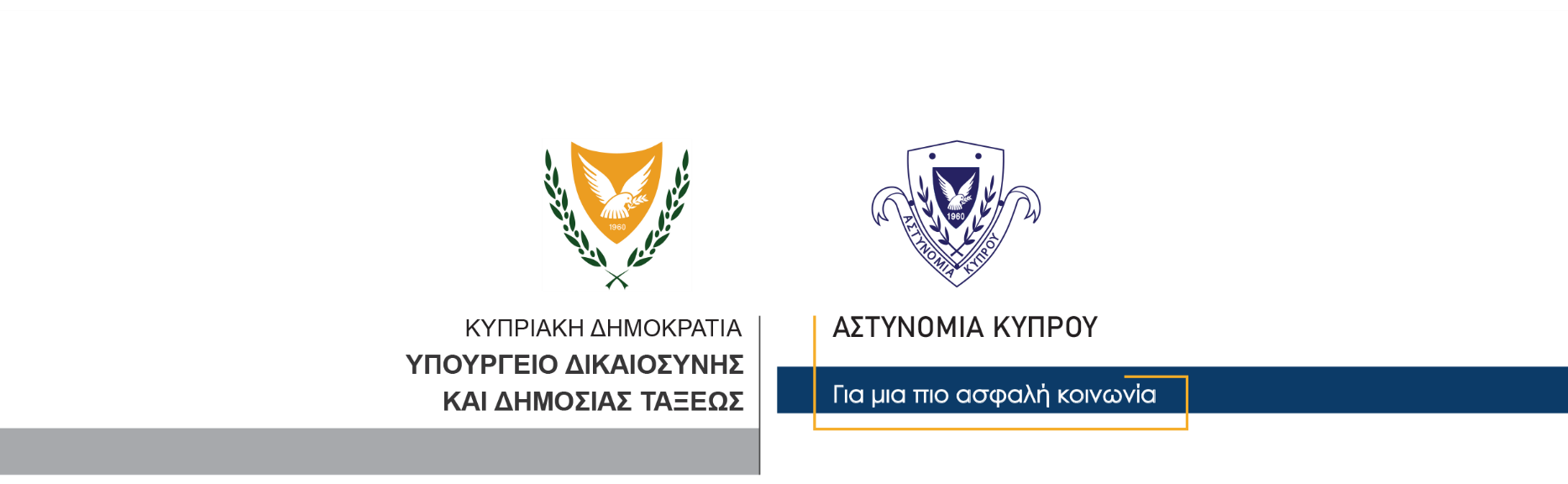 26 Οκτωβρίου, 2021                                                     Δελτίο Τύπου 2Υπό οκταήμερη κράτηση 30χρονος για υπόθεση διακίνησης παράτυπων μεταναστών	Άντρας ηλικίας 30 ετών ο οποίος είχε συλληφθεί για διευκόλυνση των ανακρίσεων σχετικά με διερευνώμενη υπόθεση υποβοήθησης προσώπων τρίτης χώρας για παράνομη είσοδο στο έδαφος της Κυπριακής Δημοκρατίας, υποβοήθησης προσώπων τρίτης χώρας με πρόθεση και με σκοπό αποκόμισης κέρδους, μεταφοράς προσώπων δια της υδάτινης οδού με μη ασφαλή ή υπερφορτωμένο σκάφος και παράνομης εισόδου στο έδαφος της Κυπριακής Δημοκρατίας, οδηγήθηκε χθες ενώπιον του Επαρχιακού Δικαστηρίου Αμμοχώστου το οποίο εξέδωσε διάταγμα οκταήμερης κράτησης του. Το Δελτίο Τύπου αρ. 1 ημερομηνίας 24 Οκτωβρίου, 2021 είναι σχετικό. Το ΤΑΕ Αμμοχώστου συνεχίζει τις εξετάσεις.   									       Κλάδος ΕπικοινωνίαςΥποδιεύθυνση Επικοινωνίας Δημοσίων Σχέσεων & Κοινωνικής Ευθύνης